Advent Tree ServiceThe season of Advent, which means ‘coming’, began at Bentley on Monday 29th November, with our usual tree service, which Worship Group prepared and led.  They wanted to retell the Christmas story and remind children, staff and parents about the real meaning of Christmas for Christians.  Each class sang a song and each child helped to decorate the tree.  During Advent each class will be taking part in a kindness calendar, where each day a child’s name will be pulled out and challenged to do a random act of kindness.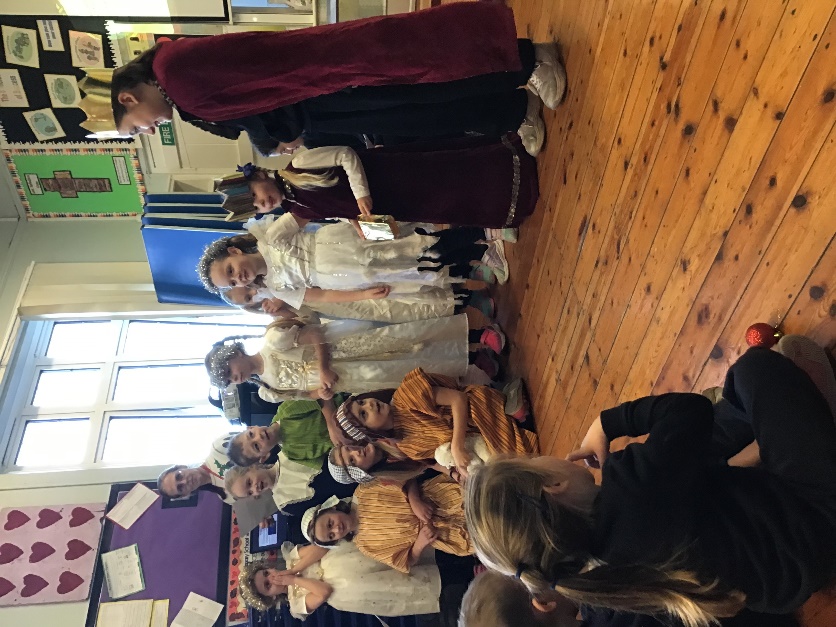 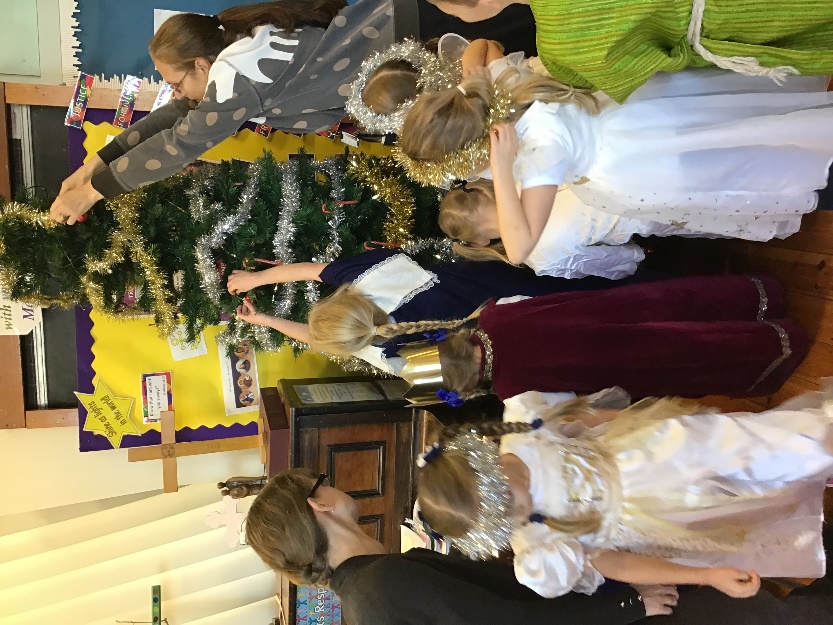 